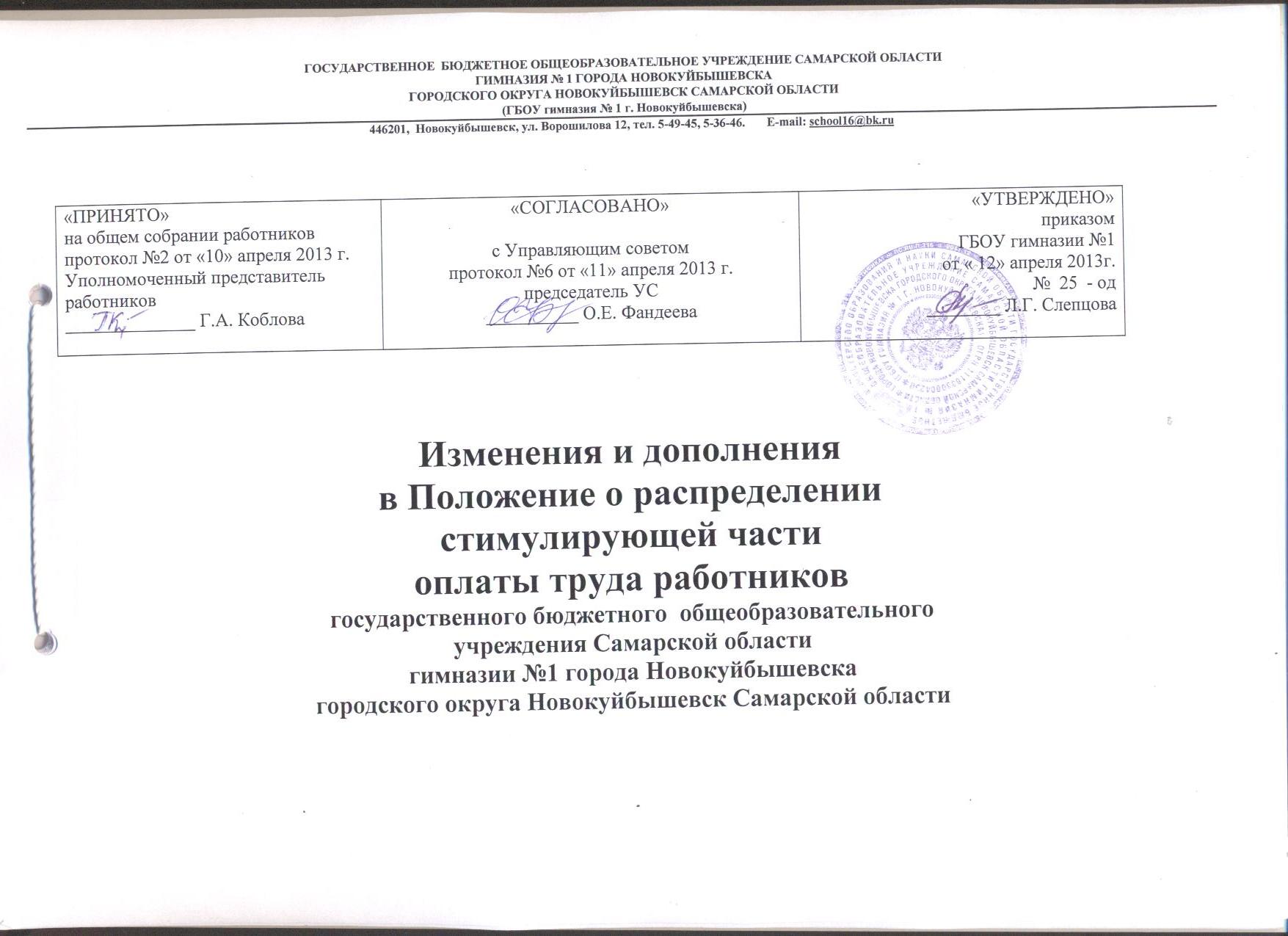 1. Раздел IV «Критерии и показатели оценки результативности деятельности педагогических работников ГБОУ гимназии №1 города Новокуйбышевска Самарской области» изложить в следующей редакции:2. Раздел V «Критерии и показатели оценки результативности деятельности непедагогических работников ГБОУ гимназии №1 города Новокуйбышевска Самарской области» изложить в следующей редакции:3. Раздел VI «Критерии и показатели оценки результативности деятельности заместителя директора по УВР ГБОУ гимназии №1 г. Новокуйбышевска Самарской области» изложить в следующей редакции:4. Раздел VII «Критерии и показатели оценки результативности деятельности заместителя директора по ВР ГБОУ гимназии №1 г. Новокуйбышевска Самарской области» изложить в следующей редакции:5. Приложение №1 к Положению о распределении стимулирующей части оплаты труда изложить в следующей редакции:КАРТАОЦЕНИВАНИЯ КАЧЕСТВА ПРОФЕССИОНАЛЬНОЙ ДЕЯТЕЛЬНОСТИ  УЧИТЕЛЯ ГБОУ ГИМНАЗИИ №1 Г. НОВОКУЙБЫШЕВСКА (для педагогов)  Ф.И.О.учителя_______________________________________Предмет____________________________________________Классное руководство в _____ классеКАРТАОЦЕНИВАНИЯ КАЧЕСТВА ПРОФЕССИОНАЛЬНОЙ ДЕЯТЕЛЬНОСТИ  НЕПЕДАГОГИЧЕСКОГО РАБОТНИКА  ГБОУ ГИМНАЗИИ №1 Г. НОВОКУЙБЫШЕВСКА(для непедагогических работников)  Ф.И.О.   сотрудника_______________________________________КАРТАОЦЕНИВАНИЯ КАЧЕСТВА ПРОФЕССИОНАЛЬНОЙ ДЕЯТЕЛЬНОСТИ  ЗАМЕСТИТЕЛЯ ДИРЕКТОРА ПО УВР ГБОУ ГИМНАЗИИ №1 Г. НОВОКУЙБЫШЕВСКА(для зам.директора по УВР)  Ф.И.О.   сотрудника_______________________________________КАРТАОЦЕНИВАНИЯ КАЧЕСТВА ПРОФЕССИОНАЛЬНОЙ ДЕЯТЕЛЬНОСТИ  ЗАМЕСТИТЕЛЯ ДИРЕКТОРА ПО ВР ГБОУ ГИМНАЗИИ №1 Г. НОВОКУЙБЫШЕВСКА(для зам.директора по ВР)  Ф.И.О.   сотрудника_______________________________________№ п/пОснованиедля назначения стимулирующих выплатКритерий Метод/способ определения показателяОценка показателя1.Позитивные результаты образовательной деятельностиСнижение численности (отсутствие) неуспевающих. (3 балла)1. Наличие или отсутствие обучающихся, получивших неудовлетворительную отметку по итогам циклов в течение года.2. Снижение численности (динамика снижения по итогам циклов в течение года).Наличие -0б.Отсутствие–2б.Снижение численности-1б.Отсутствие неуспевающих выпускников ступени основного общего образования по результатам независимой итоговой аттестации (русский язык, математика) и/или их доля ниже среднего значения по муниципалитету. (7 баллов)Отсутствие неуспевающих выпускников или их доля ниже среднего значения по муниципалитетуОтсутствие неуспевающих выпускников-7б.Их доля ниже среднего значения по муниципалитету-3б.Наличие выпускников 9-х классов, сдавших  ГИА по предметам по выбору на «4» и «5».  (8 баллов)Количество выпускников 9-х классов, сдавших  ГИА по предметам по выбору на «4» и «5».  Наличие выпускников с баллами выше средних значений по «Образовательно му округу» - 7 б. (за каждого).Отсутствие неуспевающих выпускников ступени среднего (полного) общего образования по результатам ЕГЭ (русский язык, математика) и/или их доля ниже среднего значения по муниципалитету. (10 баллов)Отсутствие неуспевающих выпускников или их доля ниже среднего значения по муниципалитетуОтсутствие неуспевающих выпускников-10б.Их доля ниже среднего значения по муниципалитету-5б.Наличие (доля) выпускников по предмету, получивших на итоговой аттестации в форме ЕГЭ 80 и более баллов, в классах, в которых преподаёт учитель. (10баллов)Количество выпускников, получивших на итоговой аттестации в форме ЕГЭ 80 и более баллов. 12 б. (за каждого выпускника)Результаты участия работника в конкурсах профессионального мастерства (в зависимости от уровня) (10 баллов)Результат участия (уровень мероприятия), количество мероприятий. Всерос. уровень:1 место-10б.;2 место-10б.;3 место-10б..Регион.:1 место-9б.;2 место-9б.;3 место-9б..Муниц.:1 место-8б.;2 место-7б.;3 место-6б..Распространение педагогического опыта педагогом в профессиональном сообществе через проведение открытых уроков, семинаров, конференций, форумов и т.д.  (10 баллов)Количество и уровень участияВсерос. уровень – 10б.;регион.- 8б.;муниц.-6б.;гимназический – 4б.Отсутствие обоснованных обращений обучающихся, родителей по поводу конфликтных ситуаций на уроках. (1 балл)Наличие или отсутствие обращений.Наличие –0 б.Отсутствие – 1б.2.Позитивные результаты внеурочной деятельности обучающихсяУчастие обучающихся в олимпиадах по предмету (в зависимости от уровня и количества победителей). (10 баллов)Количество призеров, уровень призеров, форма участия (очная, заочная, дистанционная)Очные олимпиады:-всерос. уровень:1 место-10б.;2 место-10б.;3 место-10б.;-регион.:1 место-9б.;2 место-9б.;3 место-9б.;-муниц.:1 место-8б.;2 место-7б.;3 место-6б..Дистанционные олимпиады:-всерос. уровень:1 место-10б.;2 место-10б.;3 место-10б.;-регион.:1 место-9б.;2 место-9б.;3 место-9б.;-муниц.:1 место-8б.;2 место-7б.;3 место-6б.Заочные олим-ды:-всерос. уровень:1 место (наличие)-5б.;2,3 место (наличие) -4б.;Лауреаты:1-5чел.-1б.6-10чел.-2б.более 10 чел.-3б.-регион.:1 место (наличие)-3б.;2,3 место (наличие) -2б..Участие обучающихся в конференциях по предмету (в зависимости от уровня и количества победителей). (10 баллов)Количество призеров, уровень призеров, форма участия (очная, заочная, дистанционная)Очные конференции:-всерос. уровень:1 место-10б.;2 место-10б.;3 место-10б.;-регион.:1 место-9б.;2 место-9б.;3 место-9б.;-муниц.:1 место-8б.;2 место-7б.;3 место-6б.;-гимназ.:1 место-5б.;2,3 место-4б.Участие в  школьной конфе-ренции по предмету -2б.Дистанционные конференции:-всероссийский уровень:1,2,3 место- 8 б.;-региональный уровень:1,2,3 место – 6 б.Участие обучающихся в соревнованиях, конкурсах, фестивалях (в зависимости от уровня и количества победителей). (10 баллов)Количество призеров, уровень призеров, форма участия (очная, заочная)Очные соревнова-ния (независимо от количества человек):-всерос. уровень:1 место-10б.;2 место-10б.;3 место-10б.;Участие-3б.-регион.:1 место-9б.;2 место-9б.;3 место-9б.;Участие-2б.-муниц.:1 место-8б.;2 место-7б.;3 место-6б.;Участие-1б.-гимназ.:1 место-5б.;2место-4б.;3 место-3б.Заочная форма участия (независимо от количества человек):-всерос. уровень:1 место (наличие)-8 б.;2, 3 место (наличие) - 7б.;-региональный:1 место (наличие)-5 б.;2, 3 место (наличие) - 4б.;Наличие социально значимых проектов, выполненных под руководством работника. (10 баллов)Количество проектов, уровень призеров, форма представления (очная)Очная защита:-всерос. уровень:1 место-10б.;2 место-10б.;3 место-10б.;-регион.:1 место-9б.;2 место-9б.;3 место-9б.;-муниц.:1 место-8б.;2 место-7б.;3 место-6б.;-гимназ.:1 место-5б.;2,3 место-4б.Участие в  защите соц. проекта -2б.Наличие публикаций работ обучающихся в периодических изданиях, сборниках (в зависимости от уровня). (7 баллов)Количество и уровень публикаций.Всерос.-7б.Регион. -5 б.Муниц.-3 б.3.Позитивные результаты организационно - воспитательной деятельности классного руководителя, библиотекаря, педагогов ДО.Повышение (сохранение) охвата обучающихся класса горячим питанием в течение учебного года (при уровне не менее 90%)% охвата обучающихся класса горячим питанием90%-100%-500,0р. (за каждый месяц)Снижение (отсутствие) пропусков обучающихся уроков без уважительной причины (1 балл)Динамика снижения или  отсутствие пропусковСнижение – 0,5 б.Отсутствие – 1 б.Результат участия класса в гимназическом конкурсе «Самый успешный класс»Результат участия1 место – 1250,0;2 место - 1000,0;3 место – 800,0Повышение (сохранение) охвата детей, занимающихся в кружках, творческих объединениях по интересам, в спортивных объединениях города и гимназии в течение учебного года. (2 балла)Стабильно высокий уровень, динамика повышения (по итогам I полугодия,  II полугодия, года) Стабильно высокий уровень:100%-70%-2 б.;69%-50%-1б.Наличие программы по воспитательной работе классного коллектива в соответствии с целями и задачами гимназии. (4 балла)Уровень разработки программы.Авторская – 4б.;адаптированная -2 б.Охват обучающихся, занятых в период летних каникул в общественно-полезном труде. (2 балла)% охвата детей в классе100- 80% - 2б.;79- 70% - 1,5б.;69- 60% - 1 б.Наличие обучающихся, занятых в период летних каникул в лагере дневного пребывания (I и  II ступени обучения). (2 балла)% охвата детей в классеНаличие – 2бПовышение или стабильно высокий уровень самоуправления в классе. (1,5 балла)Уровни развития самоуправления в классе.Средний: 0,51-0,8 –1б.;высокий: 0,81-1,0 –2б.4.Внедрение в образовательный процесс современных образовательных технологийИспользование IT–технологий в учебном процессе составляет более 10 % учебного времени. (2 балла)Количество занятий с обучающимися (в т.ч. уроков, занятий и др.) с использованием мультимедийных средств обучения, компьютерных программ, видеоаппаратуры.10% и более-2 б.;Менее 10% - 0б.Использование в учебном процессе внешних ресурсов (музеи, театры, лаборатории, библиотеки) составляет более 5% учебного времени. (2 балла)Количество занятий с обучающимися с использованием внешних ресурсов (в т.ч. уроков, занятий и др).5% и более-2 б.;Менее 5% - 0б.Использование в учебном процессе электронных журналов и электронных дневников текущей успеваемости и посещаемости обучающихся в преподаваемых классах. (2 балла)Отсутствие или наличие замечаний по итогам проверок.Отсутствие – 2б.;наличие – 0 б. Наличие достижений (награды, гранты, поощрительные грамоты, дипломы, благодарственные письма и др.) у педагога (индивидуальные и/или коллективные) по внедрению в практику современных образовательных технологий. Количество и уровень достижений.Всерос. уровень – 10б.;регион.- 8б.;муниц.-6б.;гимназический – 4б.Использование дистанционной образовательной технологии в учебном процессе и внеурочной деятельности. Наличие и регулярное обновление (не менее 1 раза в две недели) учебно-методических материалов на сайте учителя в рамках реализации дистанционной образовательной технологии (тесты, лекции, варианты контрольных работ, заданий олимпиады, КИМы по ЕГЭ и т.д.)Наличие и обновление (не менее 1 раза в две недели) -2б.5.Эффективная организация охраны жизни и здоровья (Кл. руководители)Отсутствие протоколов, составленных сотрудниками ГИБДД, за нарушение правил дорожного движения. (1 балл)Отсутствие или наличие протоколов, составленных сотрудниками ГИБДД, за нарушение правил дорожного движения.Отсутствие – 1б.;наличие – 0б. 6.Эффективность обеспечение доступности качественного образования.Снижение количества обучающихся по окончании учебного года от их общего числа в начале учебного года.Количество учащихся, перешедших в другие ОУ города (не по причине перемены места жительства)3-5 уч. – «- 4б»;6-8 уч. – «- 5б» от общего числа баллов.№ п/пОснованиедля назначения стимулирующих выплатКритерий Метод/способ определения показателяОценка показателя1.Эффективная организация использования материально-технических ресурсов и финансовых ресурсов (бухгалтеры, зам.директора по АХЧ)Отсутствие кредиторских задолженностей и остатков средств на счетах учреждения на конец отчетного периода. (2 балла)Отсутствие или наличие кредиторских задолженностей.Отсутствие – 2б.;наличие – 0б. 1.Эффективная организация использования материально-технических ресурсов и финансовых ресурсов (бухгалтеры, зам.директора по АХЧ)Отсутствие замечаний по итогам ревизий и других проверок по вопросам финансово-хозяйственной деятельности. (2 балла)Отсутствие или наличие замечаний по итогам проверок.Отсутствие – 2б.;наличие – 0б. 1.Эффективная организация использования материально-технических ресурсов и финансовых ресурсов (бухгалтеры, зам.директора по АХЧ)Уменьшение количества списываемого инвентаря по причине досрочного приведения в негодность (по сравнению с предыдущим отчетным периодом). (2 балла)Уменьшение или увеличение количества списываемого инвентаряУменьшение -2 б.;Увеличение – 0б.2.Эффективная организация охраны жизни и здоровья(Специалист по охране труда)Отсутствие предписаний и обоснованных жалоб в части организации охраны жизни и здоровья детей (в рамках функциональных обязанностей и не связанных с капитальным вложением средств). (2 балла)Отсутствие или наличие предписаний и обоснованных жалобОтсутствие – 2б.;наличие – 0б. 3.Позитивные результаты организационно- воспитательной деятельности библиотекаря.Результаты участия работника в оформлении тематических стендов, в организации и проведении выставок, обзорных бесед. (2 балл)Доля учащихся, посетивших выставку, обзорную беседу, оформленные стенды (в соотношении к общему количеству детей, которые должны были посетить мероприятие).Выставка (2б.):50%-64%-1 б.;65%-79%-1,5 б.;80%-100%-2 б.Обзорная беседа (2б.): 50%-64%-1 б.;65%-79%-1,5 б.;80%-100%-2 б.Стенд (1,5 б.):50%-64%-0,5 б.;65%-79%-1 б.;80%-100%-1,5 б.3.Позитивные результаты организационно- воспитательной деятельности библиотекаря.Результат участия работника в общегимназических мероприятиях по воспитательной и внеурочной деятельности. (2 балла)Количество мероприятий, проведенных работником, уровень охвата учащихсяУровень охвата учащихся:городской-4 б.;гимназический – 3б.;параллель – 2 б.№ п/п№ п/пОснованиедля назначения стимулирующих выплатКритерий Метод/способ определения показателяОценка показателя (максимальное количество баллов)Количество набранных баллов1.1. Эффективность процесса обучения% успеваемости в выпускных классах ступени начального общего образования.Динамика за текущий учебный год и предыдущий  ______% ______%При положительной динамике или сохранении 100 % успеваемости (в сравнении с годом, предшествующим отчетному) – 1 баллПоложительная динамика качества обучения в выпускных классах ступени начального общего образования.  Динамика за текущий учебный год и предыдущий  ______% ______%В сравнении с годом, предшествующим отчетному – 1 балл.Доля выпускников ступени основного общего образования, получивших аттестаты особого образца. Доля _____ человек в текущем уч.г.В предыдущем - ______%В текущем - ______%Наличие – 1 балл; доля данных выпускников от их общего числа выше средней по «образовательному округу» – 2 балла.Количество выпускников ступени среднего (полного) общего образования, награжденных медалями «За особые успехи в учении». _____ человек в 20__/20__ уч.г.20__/20__ уч.г. - ______%20__/20__ уч.г. - ______%Наличие – 1 балл; доля данных выпускников от их общего числа выше средней по «образовательному округу» – 2 бДоля выпускников сдавших ЕГЭ по математике, от общего числа выпускников. 20__/20__ уч.г._____%Выше средних значений по «образовательному округу» – 1 балл.Доля выпускников сдавших ЕГЭ по русскому языку, от общего числа выпускников.  20__/20__ уч.г. _____%Выше средних значений по «образовательному округу» – 1 балл.Доля выпускников, результат ЕГЭ по русскому языку которых не ниже результата, полученного на ГИА в 9 классе (при переводе результата ГИА в 100-балльную шкалу), от общего числа выпускников, участвующих в ЕГЭ по русскому языку. 20__/20__ уч.г. _____%50%-64% - 1 балл;65% -79% - 2 балла;80% и более – 3 баллаДоля выпускников, результат ЕГЭ по математике которых не ниже результата, полученного на ГИА в 9 классе (при переводе результата ГИА в 100-балльную шкалу), от общего числа выпускников, участвующих в ЕГЭ по русскому языку. 20__/20__ уч. г. _____%50%-64% - 1 балл; 65% -79% - 2 балла; 80% и более – 3 баллаДоля выпускников, получивших  по итогам ЕГЭ по русскому языку 60 и более баллов, от общего числа выпускников. 20__/20__ уч. г. _____%Выше средних значений по «образовательному округу» – 1 баллДоля выпускников, получивших  по итогам ЕГЭ по математике 60 и более баллов, от общего числа выпускников. 20__/20__ уч. г. _____%Выше средних значений по «образовательному округу» – 1 баллНаличие выпускников, получивших по результатам ЕГЭ 0-10 баллов – (-2) баллаДа / нет Результаты выпускников 9-х классов, сдавших ГИА по русскому язык с удовлетворительными результатами, от общей численности выпускников 9-х классов данных учреждений. 20__/20__ уч.г. - ______ баллаВыше средних значений по «образовательному округу» – 1 баллРезультаты выпускников 9-х классов, сдавших ГИА по алгебре с удовлетворительными результатами, от общей численности выпускников 9-х классов данных учреждений.20__/20__ уч.г. - ______ баллаВыше средних значений по «образовательному округу» – 1 баллДоля выпускников, не получивших аттестат о среднем (полном) общем образовании, от общего числа выпускников. 20__/20__ уч.г. - ______%20__/20__ уч.г. - ______%Отсутствие выпускников, не получивших аттестат о среднем (полном) общем образовании, от общего числа выпускников  – 2 балла; снижение  доли (в сравнении с годом, предшествующим отчетному) – 1 балл; отсутствие динамики – 0 баллов; увеличение доли – (-3 балла)Отсутствие учащихся, оставленных на повторное обучение.Отсутствие / наличие Отсутствие  учащихся – 1б.Наличие (-1 б.)Количество учащихся, ставших победителями или призёрами предметных олимпиад, научно- практических конференции. Количество учащихся «Образовательный округ» ____ уч-сяОбласть _______ уч-ся«Зональный», всероссийский, международный уровни _____уч-ся (приложить список уч-ся и ксерокопии подтверждающих документов (не более 3-х наиболее высокого уровня))Наличие на уровне «образовательного округа» – 1б; 3 и более человек на уровне «образовательного округа» – 1,5б; наличие на уровне области – 2 б; 3 и более человек на уровне области – 2,5б; наличие на «зональном», всерос. или международном уровнях – 3б 2. Эффективность использования современных технологий в образовательном процессе и деятельности учрежденияЭффективность использования современных технологий в образовательном процессе и деятельности учрежденияРаспространение педагогического опыта учреждения в профессиональном сообществе через проведение семинаров, конференций, организованных самим образовательным учреждением. (3 балла)За 20__ г.________________________________________________________(указать уровень,  тему и дату семинара)     На муниципальном уровне или на уровне «образовательного округа» – 1 балл; на областном уровне – 2 балла; на российском или международном уровнях – 3 балла     Наличие достижений (награды, гранты) у педагогов (индивидуальные или коллективные) по внедрению в практику современных образовательных технологий. (3 балла)Наличие достижений у педагогов, предметы, которые курирует зам.директора по УВР  На уровне «об-разовательного округа» – 1б; на уровне области – 2б; на росс. или международ. уровнях – 3бНаличие позитивных материалов в СМИ о деятельности учреждения. (3 балла)Наличие позитивных материалов в СМИ по вопросам образовательной деятельности (по функционалу завуча)На муниципальном уровне или уровне «образовательного округа» – 1 балл; на уровне области – 2 балла; на федеральном уровне – 3 балла3.Эффективность обеспечения доступности качественного образованияЭффективность обеспечения доступности качественного образованияИзменение доли учащихся на ступени среднего (полного) общего образования по окончании учебного года от их общего числа в начале учебного года: 10-11 классыСентябрь 20 ___г.  ______ %Май  20___ г. ______ %Сохранение контингента или увеличение контингента - 2 балла; снижение контингента не более 3% - 0 баллов;снижение контингента на 3% и более – (-2 балла).Сохранение (увеличение) числа учащихся по окончании учебного года от их общего числа в начале учебного года (баллы могут суммироваться). 8 классыСентябрь 20__ г.  ______ уч-сяМай  20__ г. ______ уч-ся 9 классы Сентябрь 20__ г.  ______ уч-сяМай  20__ г. ______ уч-сяВ 8-х классах – 0,5 балла; в 9-х классах – 0,5 балла.Доля учащихся на ступени среднего (полного) общего образования, обучающихся в профильных классах (за исключением универсального профиля) или по индивидуальным учебным планам от общего числа учащихся на ступени среднего (полного) общего образования. _________ %50%-64% - – 1 балл; 65-80% -2 балла; 81 % и выше – 3 баллаРеализация предпрофильной подготовки в 9-х классах._______________(указать количество реализуемых курсов, приложить перечень)Реализация не менее  реализация не менее 10 предпрофильных курсов  – 1балл; реализация не менее 15 предпрофильных курсов – 2балла Деятельность учреждения в режиме ресурсной (экспериментальной, опорной и т.д.) площадки (при наличии подтверждающих документов). В 20        г.____________________________ (указать уровень и  наименование площадки, приложить подтверждающий документ)На уровне «образовательного округа» - 1 балл;на региональном уровне и выше – 2 балла.4.Эффективность использования и развития ресурсного обеспеченияЭффективность использования и развития ресурсного обеспеченияНаличие не менее чем у 50 % педагогических работников первой или высшей квалификационных категорий. По состоянию на 31.12.20__ г._____%(приложить таблицу по форме 1)2б.Доля педагогических работников (не включая совместителей), прошедших обучение на курсах повышения квалификации в объёме не менее 72 часов. В 20_____ г._____%(приложить таблицу по форме 2)От 15 до 20% от общего числа – 1 балл; 20 % и более – 2 баллаРезультативность участия педагогов в конкурсах профессионального мастерства.  За 20___ г._____________________                              (указать Ф.И.О. педагога (педагогов), наименование и уровень  конкурса, приложить ксерокопию диплома) Участие  на уровне «образовательного округа» - 0,5 балла; наличие победителей и призеров на уровне «образовательного округа» - 1 балл; участие на областном уровне – 2 балла; наличие победителей на областном уровне и выше – 3 баллаУдельный вес численности учителей в возрасте до 30 лет в общей численности учителей общеобразовательного учреждения. В 20____ г. ______% педагоговОт 13% до 15% – 1 балл;от 16% до 19% – 2 балла; выше 20% – 3 баллаДоля учащихся, обеспеченных учебниками из школьных фондов. от 80 до 90% – 1 балл; выше 90% – 2 баллаВ 20__ г. ______% учащихсяОт 80 до 90% – 1 балл; выше 90% – 2 балла№ п/пОснованиедля назначения стимулирующих выплатКритерий Метод/способ определения показателяОценка показателя (максимальное количество баллов)Количество набранных баллов1. Эффективность воспитательной работыЧисло учащихся, поставленных на учёт в комиссии по делам несовершеннолетних. Отсутствие – 2 балла; снижение – 1 балл, повышение – (-1) балл20__/20__ уч.г. _________ учащихся20__/20__ уч.г.  _________ учащихся(приложить справку из инспекции по делам несовершеннолетних)Отсутствие – 2 балла; снижение – 1 балл, повышение – (-1) баллНаличие в образовательном учреждении детских объединений или организаций  Да / нет (приложить ксерокопию локального акта)При наличии локального акта – 2 баллаНаличие в образовательном учреждении  школьного музея Да / нет (приложить ксерокопию локального акта) 1 баллКоличество учащихся (в личном первенстве) и/или команд, организованных образовательным учреждением, ставших победителями или призёрами спортивных соревнований, конкурсов, фестивалей и др. (за исключением предметных олимпиад и научно-практических конференций).За 20__  г.«Образовательный округ» ____ уч-сяОбласть _______ уч-ся«Зональный», всероссийский, международный уровни _____уч-ся(приложить список уч-ся и ксерокопии подтверждающих документов (не более 3-х наиболее высокого уровня))Наличие на муниципальном уровне – 0,5 балла; наличие на уровне «образовательного округа» – 1 балл; 3 и более на уровне «образовательного округа» – 1,5 балла; наличие на уровне области – 1,5 балла; 3 и более на уровне области – 2 балла; наличие на всероссийском или международном уровне – 2 баллаДоля учащихся, не посещающих учебные занятия по неуважительным причинам более 1 месяца, от общего числа учащихся. За 20__ г.________ %1% и более – (-1) баллОрганизация деятельности школьных средств массовой информации (баллы могут суммироваться).  Школьная газета  Да / нет (приложить 2 последних выпуска)Школьная телестудия (указать транслирующий канал  и дату выпуска  последней передачи)Наличие школьной газеты (тиражируемой), выходящей не реже 1 раза в месяц – 1 балл; наличие школьной телестудии   – 1 баллРезультаты участия обучающихся в социальных проектах__________________________________________________________ (указать уровень и наименование проекта, приложить ксерокопию подтверждающего документа) Победы в муниципальных или областных конкурсах – 1 балл; победы на всероссийских или международных конкурсах – 2 балла2. Эффективность использования современных технологий в образовательном процессе и деятельности учрежденияРаспространение педагогического опыта учреждения в профессиональном сообществе через проведение семинаров, конференций, организованных самим образовательным учреждением. (3 балла)За 20__ г.________________________________________________________(указать уровень,  тему и дату семинара)     На муниципальном уровне или на уровне «образовательного округа» – 1 балл; на областном уровне – 2 балла; на российском или международном уровнях – 3 балла       Наличие достижений (награды, гранты) у педагогов, педагогов дополнительного (индивидуальные или коллективные) по внедрению в практику современных воспитательных  технологий. (3 балла)Наличие достижений у педагогов,  педагогов ДО, которые курирует зам.директора по ВР  На уровне «образовательного округа» – 1 балл; на уровне области – 2 балла; на российском или международном уровнях – 3 баллаНаличие позитивных материалов в СМИ о деятельности учреждения. (3 балла)Наличие позитивных материалов в СМИ по вопросам воспитательной системыНа муниципальном уровне или уровне «образовательного округа» – 1 балл; на уровне области – 2 балла; на федеральном уровне – 3 балла3.Эффективность обеспечения доступности качественного образованияКоличество направлений внеурочной деятельности, реализуемых в начальных классах в соответствии с ФГОС. _______________(указать количество реализуемых направлений, приложить перечень)4 направления – 1 балла, 5 направлений  - 2 балла Деятельность учреждения в режиме ресурсной (экспериментальной, опорной и т.д.) площадки (при наличии подтверждающих документов). В 20        г.____________________________ (указать уровень и  наименование площадки, приложить подтверждающий документ)На уровне «образовательного округа» - 1 балл, на региональном уровне и выше – 2 балла.4.Эффективность обеспечения условий, направленных на здоровьесбережение и безопасность участников образовательного процессаНаличие у образовательного учреждения программы, пропагандирующей здоровый образ жизни Да / нет(приложить информационно-аналитическую справку о реализации программы) 1 балл% охвата учащихся горячим питанием. В 20__ г. _______%  учащихся75%-85%– 1 балл;86% и более – 2 баллаСреднее количество часов в неделю внеурочной деятельности в рамках спортивно-оздоровительного направления по ФГОС, отведенных на одного обучающегосяДа / нет (приложить копию учебного плана ОУ)3-4 часа  – 1 балл;5 часов и более - баллаОтсутствие предписаний, замечаний и обоснованных жалоб в части организации охраны жизни и здоровья обучающихся и сотрудников, не связанных с капитальным вложением средств  За 20____ г.Да / нет2 баллаОтсутствие травматизма среди обучающихся и работников учреждения во время образовательного процесса За 20 ___ г.Да / нет1 балл5.Эффективность использования и развития ресурсного обеспеченияРезультативность участия педагогов в конкурсах профессионального мастерства.  За 20___ г._____________________                              (указать Ф.И.О. педагога (педагогов), наименование и уровень  конкурса, приложить ксерокопию диплома) Участие  на уровне «образовательного округа» - 0,5 балла; наличие победителей и призеров на уровне «образовательного округа» - 1 балл; участие на областном уровне – 2 балла; наличие победителей на областном уровне и выше – 3 балла№ п/пОснованиедля назначения стимулирующих выплатКритерий Метод/способ определения показателяКоличество баллов по критериюПримечание1.Позитивные результаты образовательной деятельностиСнижение численности (отсутствие) неуспевающих. (3 балла)1. Наличие или отсутствие обучающихся, получивших неудовлетворительную отметку по итогам циклов в течение года.2. Снижение численности (динамика снижения по итогам циклов в течение года).1.Позитивные результаты образовательной деятельностиОтсутствие неуспевающих выпускников ступени основного общего образования по результатам независимой итоговой аттестации (русский язык, математика) и/или их доля ниже среднего значения по муниципалитету. (7 баллов)Отсутствие неуспевающих выпускников или их доля ниже среднего значения по муниципалитету1.Позитивные результаты образовательной деятельностиНаличие выпускников 9-х классов, сдавших  ГИА по предметам по выбору на «4» и «5».  (8 баллов)Количество выпускников 9-х классов, сдавших  ГИА по предметам по выбору на «4» и «5».  Отсутствие неуспевающих выпускников ступени среднего (полного) общего образования по результатам ЕГЭ (русский язык, математика) и/или их доля ниже среднего значения по муниципалитету. (10 баллов)Отсутствие неуспевающих выпускников или их доля ниже среднего значения по муниципалитетуНаличие (доля) выпускников по предмету, получивших на итоговой аттестации в форме ЕГЭ 80 и более баллов, в классах, в которых преподаёт учитель. (10баллов)Количество выпускников, получивших на итоговой аттестации в форме ЕГЭ 80 и более баллов.Результаты участия работника в конкурсах профессионального мастерства (в зависимости от уровня) (10 баллов)Результат участия (уровень мероприятия), количество мероприятий. Распространение педагогического опыта педагогом в профессиональном сообществе через проведение открытых уроков, семинаров, конференций, форумов и т.д.  (10 баллов)Количество и уровень участияОтсутствие обоснованных обращений обучающихся, родителей по поводу конфликтных ситуаций на уроках. (1 балл)Наличие или отсутствие обращений.2.Позитивные результаты внеурочной деятельности обучающихсяУчастие обучающихся в олимпиадах по предмету (в зависимости от уровня и количества победителей). (10 баллов)Количество призеров, уровень призеров, форма участия (очная, заочная, дистанционная)2.Позитивные результаты внеурочной деятельности обучающихсяУчастие обучающихся в конференциях по предмету (в зависимости от уровня и количества победителей). (10 баллов)Количество призеров, уровень призеров, форма участия (очная, заочная, дистанционная)2.Позитивные результаты внеурочной деятельности обучающихсяУчастие обучающихся в соревнованиях, конкурсах, фестивалях (в зависимости от уровня и количества победителей). (10 баллов)Количество призеров, уровень призеров, форма участия (очная, заочная)2.Позитивные результаты внеурочной деятельности обучающихсяНаличие социально значимых проектов, выполненных под руководством работника. (10 баллов)Количество проектов, уровень призеров, форма представления (очная)2.Позитивные результаты внеурочной деятельности обучающихсяНаличие публикаций работ обучающихся в периодических изданиях, сборниках (в зависимости от уровня). (7 баллов)Количество и уровень публикаций.3.Позитивные результаты организационно- воспитательной деятельности классного руководителя, педагогов ДО.Повышение (сохранение) охвата обучающихся класса горячим питанием в течение учебного года (при уровне не менее 90%)% охвата обучающихся класса горячим питанием3.Позитивные результаты организационно- воспитательной деятельности классного руководителя, педагогов ДО.Снижение (отсутствие) пропусков обучающихся уроков без уважительной причины (1 балл)Динамика снижения или  отсутствие пропусков3.Позитивные результаты организационно- воспитательной деятельности классного руководителя, педагогов ДО.Результат участия класса в гимназическом конкурсе «Самый успешный класс»Результат участия3.Позитивные результаты организационно- воспитательной деятельности классного руководителя, педагогов ДО.Повышение (сохранение) охвата детей, занимающихся в кружках, творческих объединениях по интересам, в спортивных объединениях города и гимназии в течение учебного года. (2 балла)Стабильно высокий уровень, динамика повышения (по итогам I полугодия,  II полугодия, года) 3.Позитивные результаты организационно- воспитательной деятельности классного руководителя, педагогов ДО.Наличие программы по воспитательной работе классного коллектива в соответствии с целями и задачами гимназии. (4 балла)Уровень разработки программы.3.Позитивные результаты организационно- воспитательной деятельности классного руководителя, педагогов ДО.Охват обучающихся, занятых в период летних каникул в общественно-полезном труде. (2 балла)% охвата детей в классе3.Позитивные результаты организационно- воспитательной деятельности классного руководителя, педагогов ДО.Наличие обучающихся, занятых в период летних каникул в лагере дневного пребывания (I и  II ступени обучения). (2 балла)% охвата детей в классе3.Позитивные результаты организационно- воспитательной деятельности классного руководителя, педагогов ДО.Повышение или стабильно высокий уровень самоуправления в классе. (1,5 балла)Уровни развития самоуправления в классе.4.Внедрение в образовательный процесс современных образовательных технологийИспользование IT–технологий в учебном процессе составляет более 10 % учебного времени. (2 балла)Количество занятий с обучающимися (в т.ч. уроков, занятий и др.) с использованием мультимедийных средств обучения, компьютерных программ, видеоаппаратуры.Внедрение в образовательный процесс современных образовательных технологийИспользование в учебном процессе внешних ресурсов (музеи, театры, лаборатории, библиотеки) составляет более 5% учебного времени. (2 балла)Количество занятий с обучающимися с использованием внешних ресурсов (в т.ч. уроков, занятий и др).Использование в учебном процессе электронных журналов и электронных дневников текущей успеваемости и посещаемости обучающихся в преподаваемых классах. (2 балла)Отсутствие или наличие замечаний по итогам проверок.Наличие достижений (награды, гранты, поощрительные грамоты, дипломы, благодарственные письма и др.) у педагога (индивидуальные и/или коллективные) по внедрению в практику современных образовательных технологий. Количество и уровень участия.Использование дистанционной образовательной технологии в учебном процессе и внеурочной деятельности.Наличие материалов и обновление (не менее 1 раза в две недели)5. Эффективная организация охраны жизни и здоровья (Кл. руководители)Отсутствие протоколов, составленных сотрудниками ГИБДД, за нарушение правил дорожного движения. (1 балл)Отсутствие или наличие протоколов, составленных сотрудниками ГИБДД, за нарушение правил дорожного движения.6.Эффективность обеспечения доступности качественного образования.Снижение количества обучающихся по окончании учебного года от их общего числа в начале учебного года.Количество обучающихся, перешедших в другие ОУ города (не по причине перемены места жительства)№ п/пОснованиедля назначения стимулирующих выплатКритерий Метод/способ определения показателяКоличество баллов по критериюПримечание1.Эффективная организация использования материально-технических ресурсов и финансовых ресурсов (бухгалтеры, зам.директора по АХЧ)Отсутствие кредиторских задолженностей и остатков средств на счетах учреждения на конец отчетного периода. (2 балла)Отсутствие или наличие кредиторских задолженностей.1.Эффективная организация использования материально-технических ресурсов и финансовых ресурсов (бухгалтеры, зам.директора по АХЧ)Отсутствие замечаний по итогам ревизий и других проверок по вопросам финансово-хозяйственной деятельности. (2 балла)Отсутствие или наличие замечаний по итогам проверок.1.Эффективная организация использования материально-технических ресурсов и финансовых ресурсов (бухгалтеры, зам.директора по АХЧ)Уменьшение количества списываемого инвентаря по причине досрочного приведения в негодность (по сравнению с предыдущим отчетным периодом). (2 балла)Уменьшение или увеличение количества списываемого инвентаря2.Эффективная организация охраны жизни и здоровья(Специалист по охране труда)Отсутствие предписаний и обоснованных жалоб в части организации охраны жизни и здоровья детей (в рамках функциональных обязанностей и не связанных с капитальным вложением средств). (2 балла)Отсутствие или наличие предписаний и обоснованных жалоб3.Позитивные результаты организационно - воспитательной деятельности библиотекаря.Результаты участия работника в оформлении тематических стендов, в организации и проведении выставок, обзорных бесед. (2 балл)Доля учащихся, посетивших выставку, обзорную беседу, оформленные стенды (в соотношении к общему количеству детей, которые должны были посетить мероприятие).3.Позитивные результаты организационно - воспитательной деятельности библиотекаря.Результат участия работника в общегимназических мероприятиях по воспитательной и внеурочной деятельности. (2 балла)Количество мероприятий, проведенных работником, уровень охвата учащихся№ п/п№ п/пОснованиедля назначения стимулирующих выплатКритерий Метод/способ определения показателяКоличество набранных балловПримечание1.1. Эффективность процесса обучения% успеваемости в выпускных классах ступени начального общего образования.Динамика за текущий учебный год и предыдущий  ______% ______%Положительная динамика качества обучения в выпускных классах ступени начального общего образования.  Динамика за текущий учебный год и предыдущий  ______% ______%Доля выпускников ступени основного общего образования, получивших аттестаты особого образца. Доля _____ человек в текущем уч.г.В предыдущем - ______%В текущем - ______%Количество выпускников ступени среднего (полного) общего образования, награжденных медалями «За особые успехи в учении». _____ человек в 20__/20__ уч.г.20__/20__ уч.г. - ______%20__/20__ уч.г. - ______%Доля выпускников сдавших ЕГЭ по математике, от общего числа выпускников. 20__/20__ уч.г._____%Доля выпускников сдавших ЕГЭ по русскому языку, от общего числа выпускников.  20__/20__ уч.г. _____%Доля выпускников, результат ЕГЭ по русскому языку которых не ниже результата, полученного на ГИА в 9 классе (при переводе результата ГИА в 100-балльную шкалу), от общего числа выпускников, участвующих в ЕГЭ по русскому языку. 20__/20__ уч.г. _____%Доля выпускников, результат ЕГЭ по математике которых не ниже результата, полученного на ГИА в 9 классе (при переводе результата ГИА в 100-балльную шкалу), от общего числа выпускников, участвующих в ЕГЭ по русскому языку. 20__/20__ уч. г. _____%Доля выпускников, получивших  по итогам ЕГЭ по русскому языку 60 и более баллов, от общего числа выпускников. 20__/20__ уч. г. _____%Доля выпускников, получивших  по итогам ЕГЭ по математике 60 и более баллов, от общего числа выпускников. 20__/20__ уч. г. _____%Наличие выпускников, получивших по результатам ЕГЭ 0-10 баллов – (-2) баллаДа / нет Результаты выпускников 9-х классов, сдавших ГИА по русскому язык с удовлетворительными результатами, от общей численности выпускников 9-х классов данных учреждений. 20__/20__ уч.г. - ______ баллаРезультаты выпускников 9-х классов, сдавших ГИА по алгебре с удовлетворительными результатами, от общей численности выпускников 9-х классов данных учреждений.20__/20__ уч.г. - ______ баллаДоля выпускников, не получивших аттестат о среднем (полном) общем образовании, от общего числа выпускников. 20__/20__ уч.г. - ______%20__/20__ уч.г. - ______%Отсутствие учащихся, оставленных на повторное обучение.Отсутствие / наличие Количество учащихся, ставших победителями или призёрами предметных олимпиад, научно- практических конференции. Количество учащихся «Образовательный округ» ____ уч-сяОбласть _______ уч-ся«Зональный», всероссийский, международный уровни _____уч-ся (приложить список уч-ся и ксерокопии подтверждающих документов (не более 3-х наиболее высокого уровня))2. Эффективность использования современных технологий в образовательном процессе и деятельности учрежденияЭффективность использования современных технологий в образовательном процессе и деятельности учрежденияРаспространение педагогического опыта учреждения в профессиональном сообществе через проведение семинаров, конференций, организованных самим образовательным учреждением. (3 балла)За 20__ г.________________________________________________________(указать уровень,  тему и дату семинара)Наличие достижений (награды, гранты) у педагогов (индивидуальные или коллективные) по внедрению в практику современных образовательных технологий. (3 балла)Наличие достижений у педагогов, предметы, которые курирует зам.директора по УВР  Наличие позитивных материалов в СМИ о деятельности учреждения. (3 балла)Наличие позитивных материалов в СМИ по вопросам образовательной деятельности (по функционалу завуча)3.Эффективность обеспечения доступности качественного образованияЭффективность обеспечения доступности качественного образованияИзменение доли учащихся на ступени среднего (полного) общего образования по окончании учебного года от их общего числа в начале учебного года: 10-11 классыСентябрь 20 ___г.  ______ %Май  20___ г. ______ %Сохранение (увеличение) числа учащихся по окончании учебного года от их общего числа в начале учебного года (баллы могут суммироваться). 8 классыСентябрь 20__ г.  ______ уч-сяМай  20__ г. ______ уч-ся 9 классы Сентябрь 20__ г.  ______ уч-сяМай  20__ г. ______ уч-сяДоля учащихся на ступени среднего (полного) общего образования, обучающихся в профильных классах (за исключением универсального профиля) или по индивидуальным учебным планам от общего числа учащихся на ступени среднего (полного) общего образования. _________ %Реализация предпрофильной подготовки в 9-х классах._______________(указать количество реализуемых курсов, приложить перечень) Деятельность учреждения в режиме ресурсной (экспериментальной, опорной и т.д.) площадки (при наличии подтверждающих документов). В 20        г.____________________________ (указать уровень и  наименование площадки, приложить подтверждающий документ)4.Эффективность использования и развития ресурсного обеспеченияЭффективность использования и развития ресурсного обеспеченияНаличие не менее чем у 50 % педагогических работников первой или высшей квалификационных категорий. По состоянию на 31.12.20__ г._____%(приложить таблицу по форме 1)Доля педагогических работников (не включая совместителей), прошедших обучение на курсах повышения квалификации в объёме не менее 72 часов. В 20_____ г._____%(приложить таблицу по форме 2)Результативность участия педагогов в конкурсах профессионального мастерства.  За 20___ г._____________________                              (указать Ф.И.О. педагога (педагогов), наименование и уровень  конкурса, приложить ксерокопию диплома) Удельный вес численности учителей в возрасте до 30 лет в общей численности учителей общеобразовательного учреждения. В 20____ г. ______% педагоговДоля учащихся, обеспеченных учебниками из школьных фондов. от 80 до 90% – 1 балл; выше 90% – 2 баллаВ 20__ г. ______% учащихся№ п/пОснованиедля назначения стимулирующих выплатКритерий Метод/способ определения показателяКоличество набранных балловПримечание1. Эффективность воспитательной работыЧисло учащихся, поставленных на учёт в комиссии по делам несовершеннолетних. Отсутствие – 2 балла; снижение – 1 балл, повышение – (-1) балл20__/20__ уч.г. _________ учащихся20__/20__ уч.г.  _________ учащихся(приложить справку из инспекции по делам несовершеннолетних)Наличие в образовательном учреждении детских объединений или организаций  Да / нет (приложить ксерокопию локального акта)Наличие в образовательном учреждении  школьного музея Да / нет (приложить ксерокопию локального акта)Количество учащихся (в личном первенстве) и/или команд, организованных образовательным учреждением, ставших победителями или призёрами спортивных соревнований, конкурсов, фестивалей и др. (за исключением предметных олимпиад и научно-практических конференций).За 20__  г.«Образовательный округ» ____ уч-сяОбласть _______ уч-ся«Зональный», всероссийский, международный уровни _____уч-ся(приложить список уч-ся и ксерокопии подтверждающих документов (не более 3-х наиболее высокого уровня))Доля учащихся, не посещающих учебные занятия по неуважительным причинам более 1 месяца, от общего числа учащихся. За 20__ г.________ %Организация деятельности школьных средств массовой информации (баллы могут суммироваться).  Школьная газета  Да / нет (приложить 2 последних выпуска)Школьная телестудия (указать транслирующий канал  и дату выпуска  последней передачи)Результаты участия обучающихся в социальных проектах__________________________________________________________ (указать уровень и наименование проекта, приложить ксерокопию подтверждающего документа) 2. Эффективность использования современных технологий в образовательном процессе и деятельности учрежденияРаспространение педагогического опыта учреждения в профессиональном сообществе через проведение семинаров, конференций, организованных самим образовательным учреждением. (3 балла)За 20__ г.________________________________________________________(указать уровень,  тему и дату семинара)Наличие достижений (награды, гранты) у педагогов, педагогов дополнительного (индивидуальные или коллективные) по внедрению в практику современных воспитательных  технологий. (3 балла)Наличие достижений у педагогов,  педагогов ДО, которые курирует зам.директора по ВР  Наличие позитивных материалов в СМИ о деятельности учреждения. (3 балла)Наличие позитивных материалов в СМИ по вопросам воспитательной системы3.Эффективность обеспечения доступности качественного образованияКоличество направлений внеурочной деятельности, реализуемых в начальных классах в соответствии с ФГОС. _______________(указать количество реализуемых направлений, приложить перечень) Деятельность учреждения в режиме ресурсной (экспериментальной, опорной и т.д.) площадки (при наличии подтверждающих документов). В 20        г.____________________________ (указать уровень и  наименование площадки, приложить подтверждающий документ)4.Эффективность обеспечения условий, направленных на здоровьесбережение и безопасность участников образовательного процессаНаличие у образовательного учреждения программы, пропагандирующей здоровый образ жизни Да / нет(приложить информационно-аналитическую справку о реализации программы)% охвата учащихся горячим питанием. В 20__ г. _______%  учащихсяСреднее количество часов в неделю внеурочной деятельности в рамках спортивно-оздоровительного направления по ФГОС, отведенных на одного обучающегосяДа / нет (приложить копию учебного плана ОУ)Отсутствие предписаний, замечаний и обоснованных жалоб в части организации охраны жизни и здоровья обучающихся и сотрудников, не связанных с капитальным вложением средств  За 20____ г.Да / нетОтсутствие травматизма среди обучающихся и работников учреждения во время образовательного процесса За 20 ___ г.Да / нет4.Эффективность использования и развития ресурсного обеспеченияРезультативность участия педагогов в конкурсах профессионального мастерства.  За 20___ г._____________________                              (указать Ф.И.О. педагога (педагогов), наименование и уровень  конкурса, приложить ксерокопию диплома) 